  All included in a 10 week programme!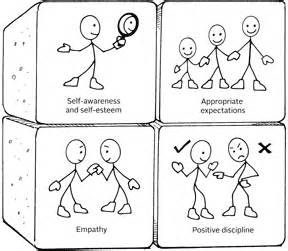 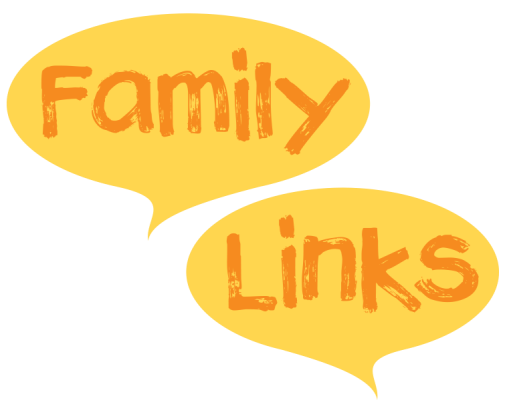 What is the Nurturing Programme?Children are rewarding, stimulating and fun but looking after them can be challenging.The Nurturing Programme helps deal with those challenges so that you can have a calmer, happier family life.Not sure which group to attend? Please use our postcode checker to ensure you are contacting the correct Family Hub – Link: https://www.bradford.gov.uk/children-young-people-and-families/family-hubs/postcode-checker-for-family-hubs/SouthBierley Life Centre – Thursday 12th September 9.30-11.30amSutton Community Centre – Wednesday 25th September 9.30-11.30amHolme Wood Children’s Centre – Thursday 12th September 6.00-8.00pmFarnham Children’s Centre – Thursday 20th September 9.30-11.30am Contact: 01274 432639 familyhubsouth@bradford.gov.ukWestMidland Road – Tuesday 17th September 1.00-3.00pmMargaret McMillan Tower – Wednesday 9.15-11.15amContact:01274 436700 familyhubwest@bradford.gov.ukKeighley & ShipleyWindhill Community Centre – Tuesday 29th September 12.30pm-2.30pmRainbow – Wednesday 25th September 9.30am-11.30amHighfield – Wednesday 9th October 1.00pm-3.00pmContact:01535 618005 familyhubkeighleyshipley@bradford.gov.ukEastGateway – Wednesday 18th September 9.30-11.30amBarkerend – Wednesday 18th September 1.00-3.00pm Contact: 01274 437523 familyhubeast@bradford.gov.uk